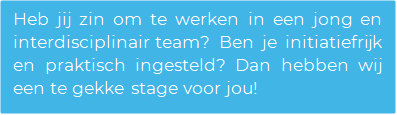 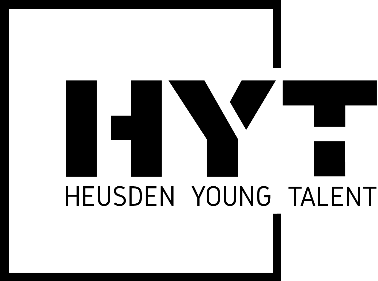 Wie zijn wij? Heusden Young Talent is hét innovatie platform van de gemeente Heusden, waarbij we in een groot multidisciplinair team samenwerken. Het team bestaat uit zowel studenten als directeuren, eigenaren en professionals van aangesloten Heusdense bedrijven. Deze bedrijven en organisaties zijn lokale familiebedrijven tot multinationals, bankwezen en de gemeente Heusden zelf!  Deze opdracht zal uitgevoerd worden bij Leebo Intelligente Bouwsystemen B.V., een van de aangesloten bedrijven bij Heusden Young Talent. Leebo ontwikkelt en produceert project specifieke gevel elementen. Leebo is gevestigd in Nieuwkuijk.Wat is de opdracht? Leebo maakt producten die opgebouwd zijn uit materialen waarbij vooral de vraag het soort materiaal bepaalt. Echter is het zo dat er in de industrie steeds meer waarde gehecht wordt aan de duurzaamheid van de producten die verkocht worden. Om de toekomstbestendigheid van Leebo te garanderen, is het voor het bedrijf van belang om ook op dit gebied kwaliteit te kunnen leveren. De bedoeling is dat Leebo zo voor meer opdrachten als voorkeursleverancier beschouwd kan worden.De opdracht is het onderzoeken van de gehele supply chain van de huidige producten van Leebo, en kansen te identificeren voor mogelijke duurzame alternatieven. Dit kan bijvoorbeeld middels duurzame alternatieve producten te bepalen in de huidige portfolio, of door alternatieve leveranciers te kiezen voor halffabricaten. Daarnaast kan er gekeken worden naar de mogelijkheid om het BREEAM-keurmerk te realiseren voor gebouwen van Leebo. De werkzaamheden vinden plaats op het kantoor en in de fabriek. Je wordt begeleid door de projectleider en werkvoorbereider. Naast het werken aan deze specifieke opdracht word je deelgenoot van het Heusden Young Talent team en krijg je de kans om binnen te kijken bij alle deelnemende organisaties, je netwerk te vergroten en om mee te bouwen aan deze groeiende stichting voor en door studenten. Wat vragen we van jou? In de komende stageperiode van februari 2024 tot juli 2024 zoeken wij enthousiaste derdejaars- of afstudeerders die deel uit willen maken van het Heusden Young Talent team. Jij volgt de opleiding bouwkunde, technische bedrijfskunde, Business Innovation of een ander relevante opleiding op HBO- niveau. Jij bent ondernemend, werkt resultaatgericht en hebt lef. Iemand die voor/nadelen kan spiegelen en op basis daarvan een onderbouwde keuze kan maken. Overigens heb je interesse in de bouw, en heb je zowel technisch als financieel inzicht om zo de gevolgen af te kunnen wegen.Daarnaast vind je persoonlijke ontwikkeling erg belangrijk. Je gaat professioneel om met je werk en de verantwoordelijkheden die je krijgt. Goed ben je in het genereren van ideeën, nog beter ben je in het realiseren van deze.  Wat bieden we jou? Werken in een jonge, snelgroeiende en dynamische onderneming; Informele en open cultuur;  Een leuke stagevergoeding;Leuke projecten met de nieuwste technologieën;  Flexibiliteit en vrijheid;  Een interdisciplinair team van zowel studenten als ondernemers;Ruimte voor persoonlijke ontwikkeling;Leren om je professioneel te gedragen en te communiceren;Voldoende begeleiding met een laagdrempelig contact.Ben je klaar om deze uitdaging aan te gaan of heb je vragen? Neem contact met ons op via: werving@heusdenyoungtalent.nl 